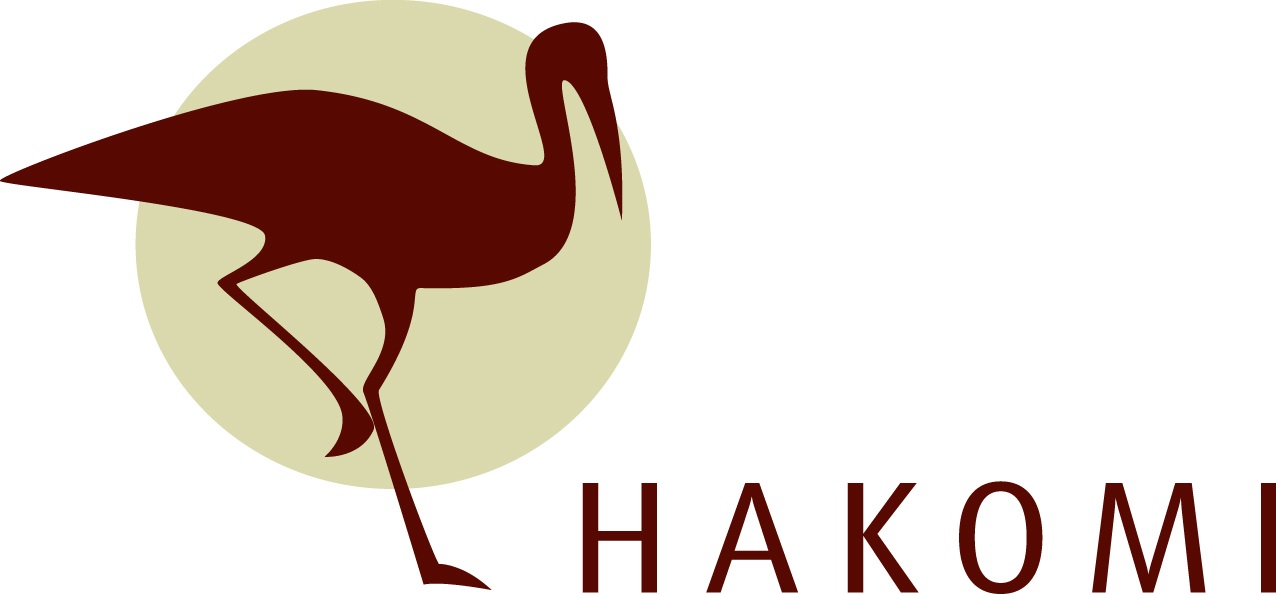 Friday & Saturday,February 24 & 25 2023Edmonton, AB   In personDiscover Hakomi: Mindfulness-Centered Somatic PsychotherapyCore Material – “Composed of beliefs, nervous system patterning, sensations, memories, images, emotions and attitudes about self and the world.”   Related more often to early formative experiences - core material shapes our patterns of behavior, our bodily structures and our experiences.  (Hakomi Institute)Through lecture, demo and practice exercises, this workshop will introduce you to:The Basic Principles of the Hakomi Method; Ways to promote mindfulness within ourselves and our clients,  Tracking for conscious and unconscious patterns of responses or behaviours which hold information on self-organization, Understanding the role of protective strategies in behavioursIntervention strategies for helping clients move through barriers to change and towards a more expanded and secure sense of self. 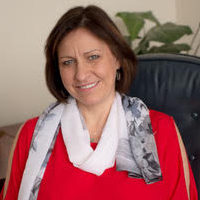 Presented by:HAKOMI INSTITUTE OF EDMONTONe-mail:											 website:hakomi.edmonton@gmail.com						   hakomiedmonton.ca Workshop Registration FormPlease return this form with a cheque or INTERAC e-Transfer for your full payment to:Hakomi Institute of Edmonton#204B, 10544-106 Street, Edmonton, T5H 2X6hakomi.edmonton@gmail.comHow did you hear about this workshop?May we add you to our e-mail list? Please note advanced cleaning and distancing protocols may be in place. All reasonable attempts will be made to host this workshop in person. It will however, be moved on line should public health restrictions or concerns be in place.Hakomi Institute of Edmontonhakomi.edmonton@gmail.comNameStreet AddressCityPostal CodeHome/Cell PhoneWork PhoneEmail AddressPlease list any dietary restrictions for snacks.TIMESINVESTMENTLOCATIONFriday & Saturday,February 24 & 25, 20239:00am – 4:30pmLunch 12:30-2:00Regular Rate:$ 420.00 (incl. GST)Students, BIPOC, NPOs:$ 367.50(incl. GST)TBAEdmonton, AB